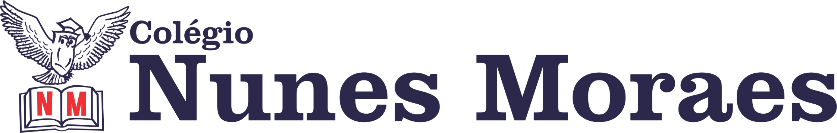 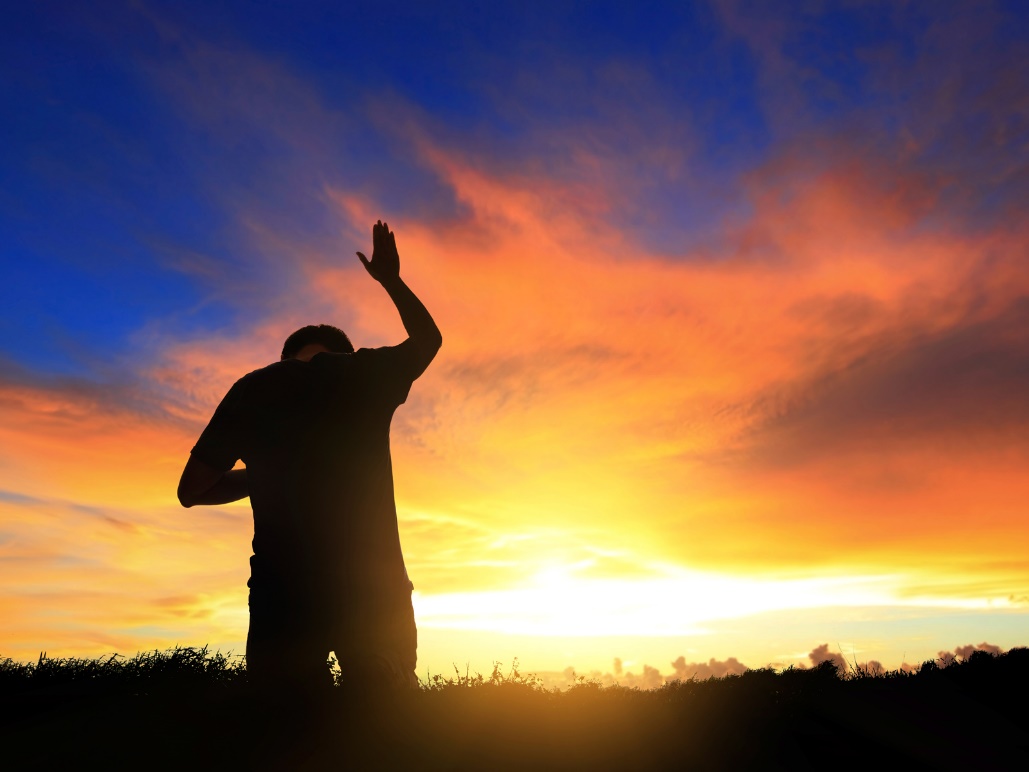 A fé é a certeza daquilo que esperamos e a prova das coisas que não vemos.                              Hebreus 11:1Fique conosco em mais uma tarde de muita aprendizagem.►1ª AULA: 13h -13:55’   -ÁLGEBRA    – PROFESSOR BETOWER MORAIS                 CAPÍTULO 11 - SISTEMA LINEAR –  CLASSIFICAÇÃO ORIENTAÇÕESPasso 01 – Acessar o link do Google Meet para participar da aula online. Passo 02 – Acompanhar pelas páginas 24 a 31.Passo 03 – Acompanhar resolução das questões sugeridas abaixo e tirar dúvidas no google meet.Caso não consiga acessar, comunique-se com a   Coordenação e estude a resolução das questões abaixo.  Anote suas dúvidas e fale com o professor na próxima aula.  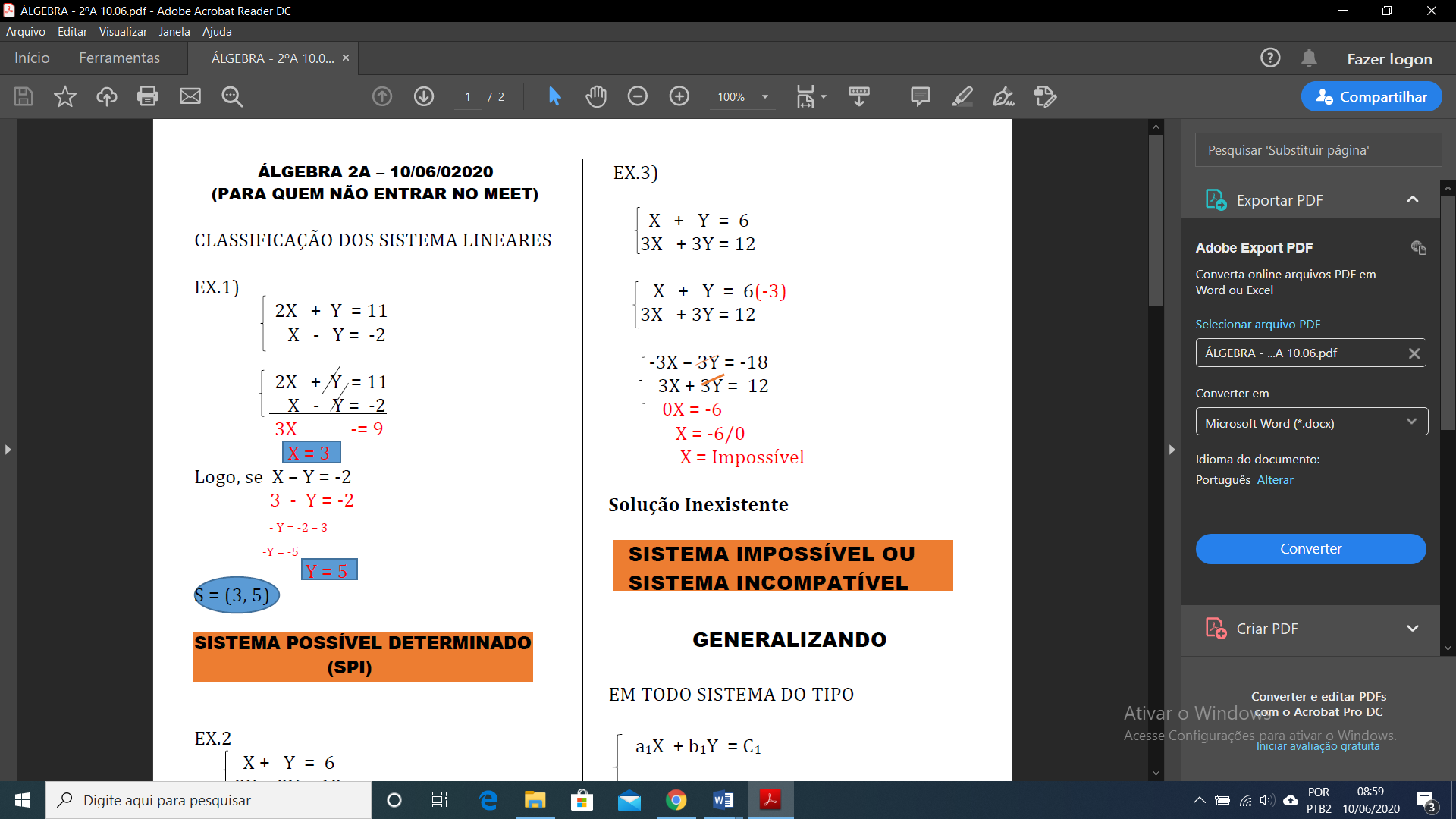 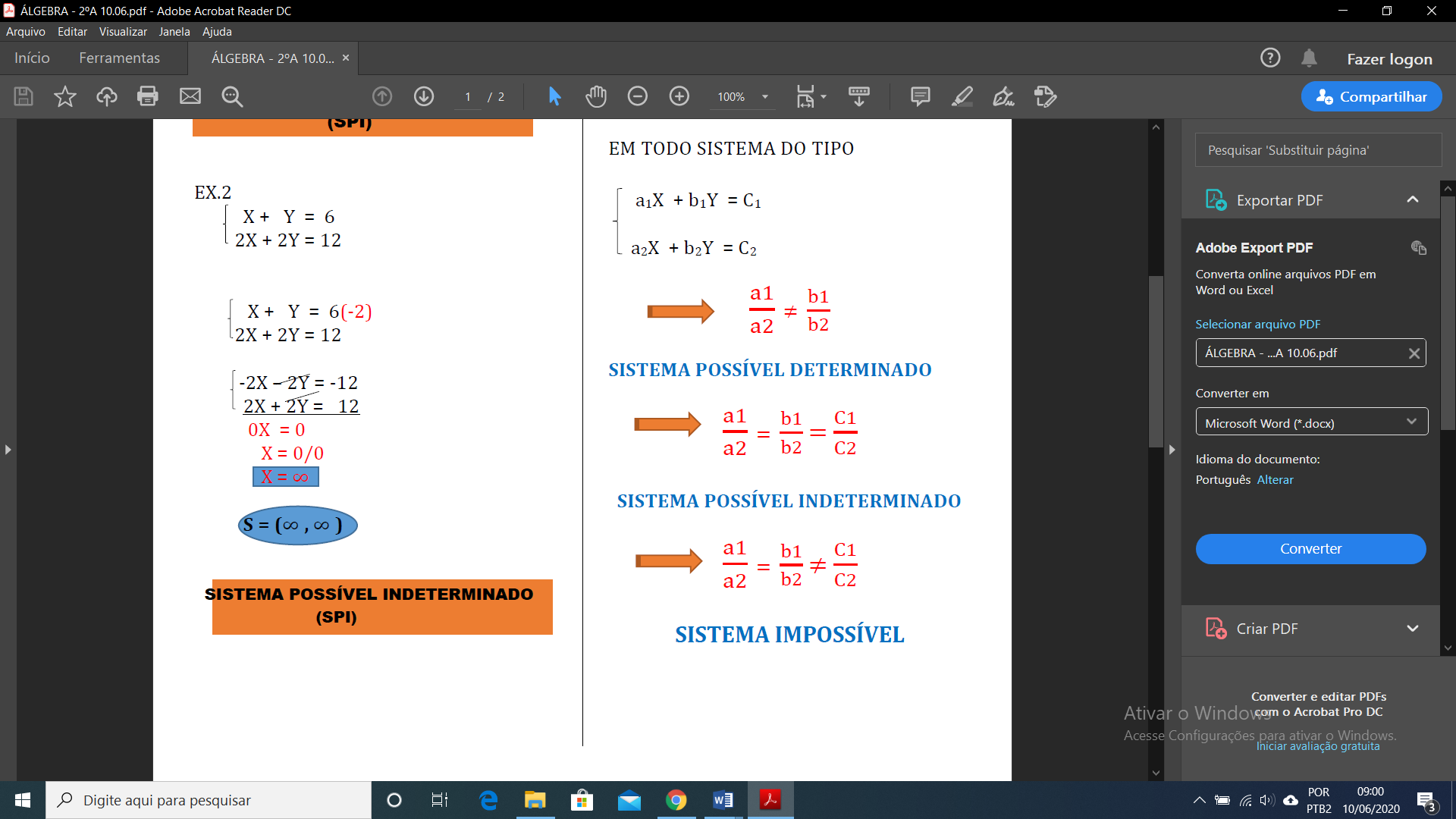 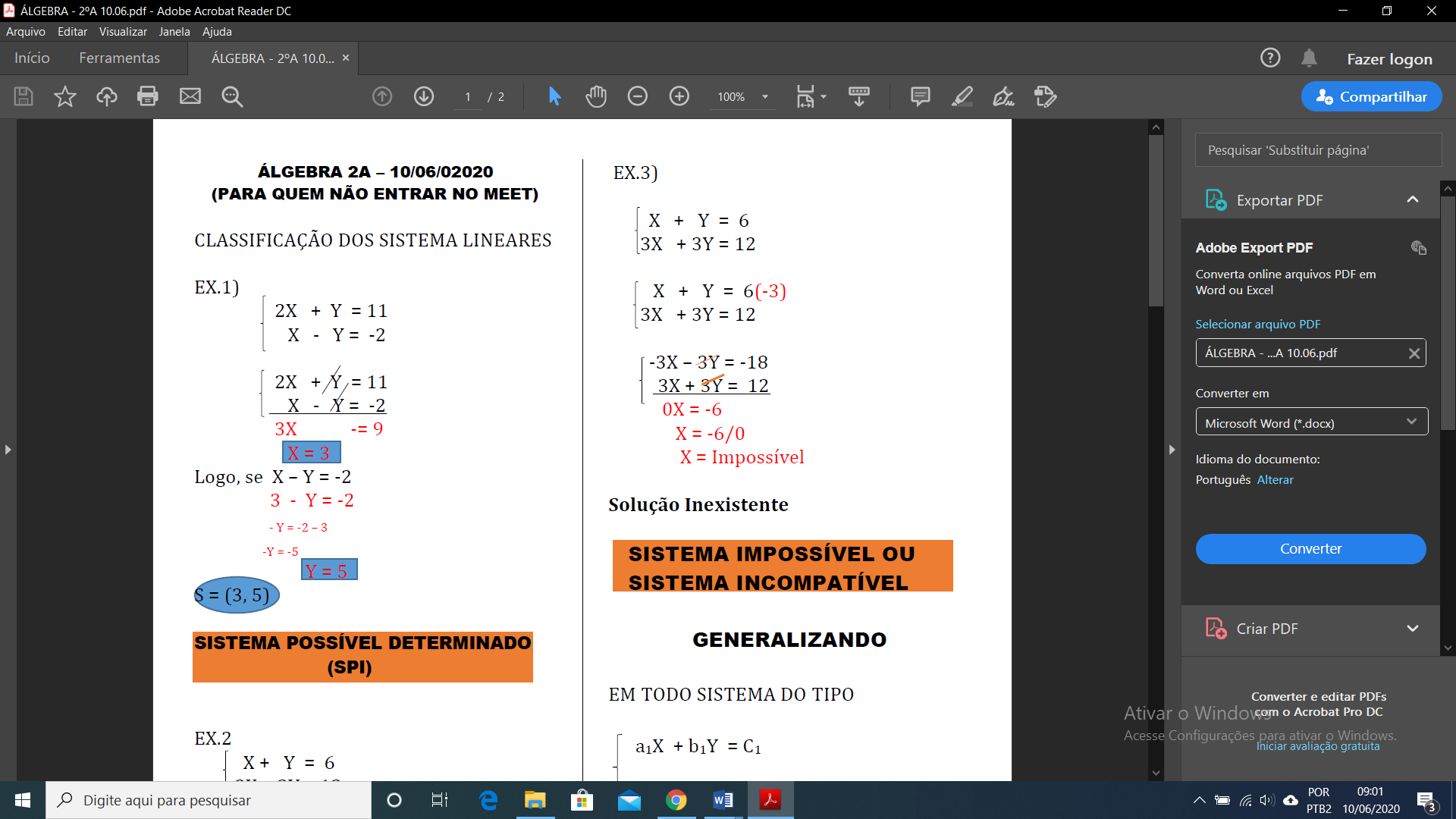 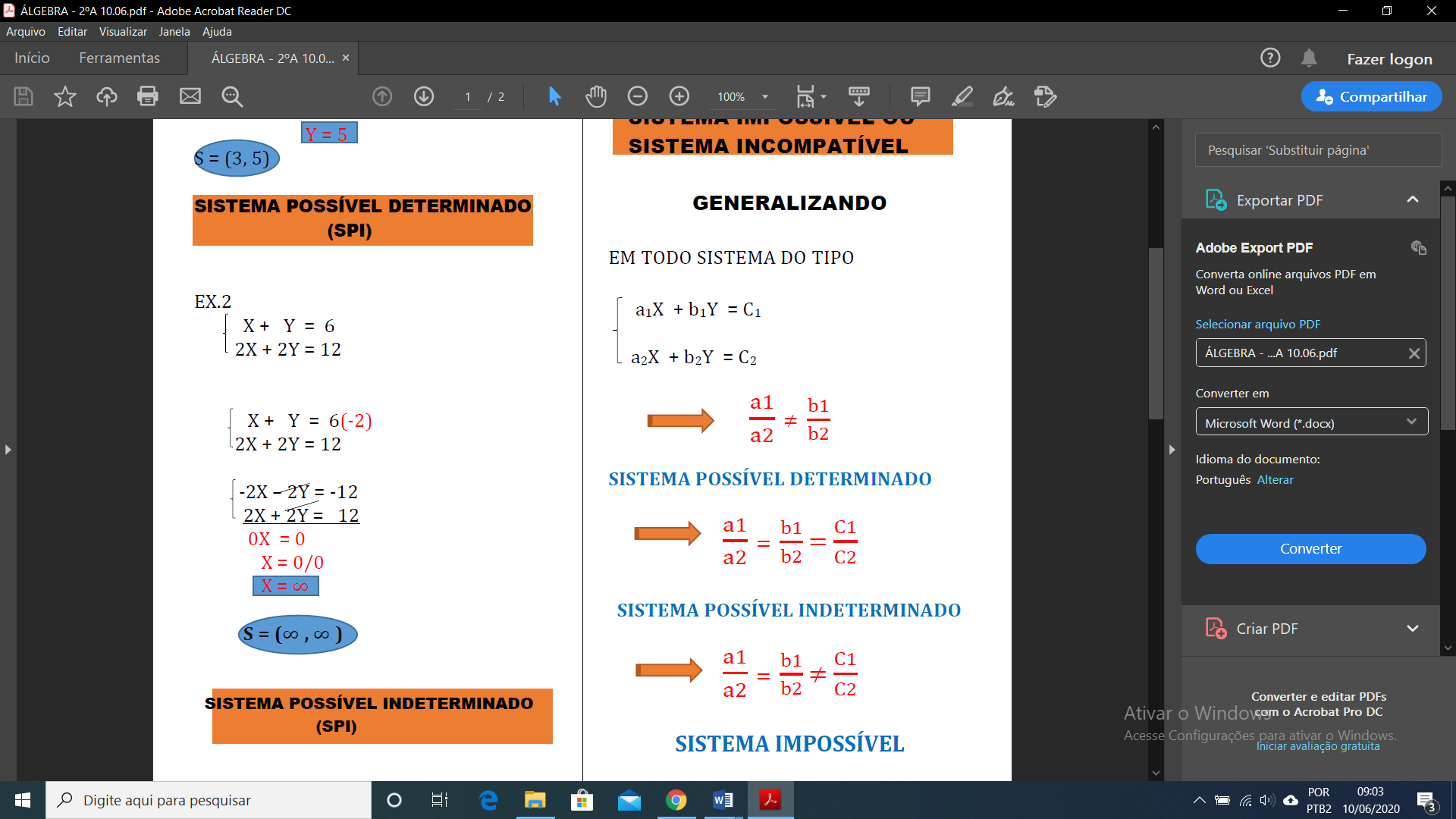 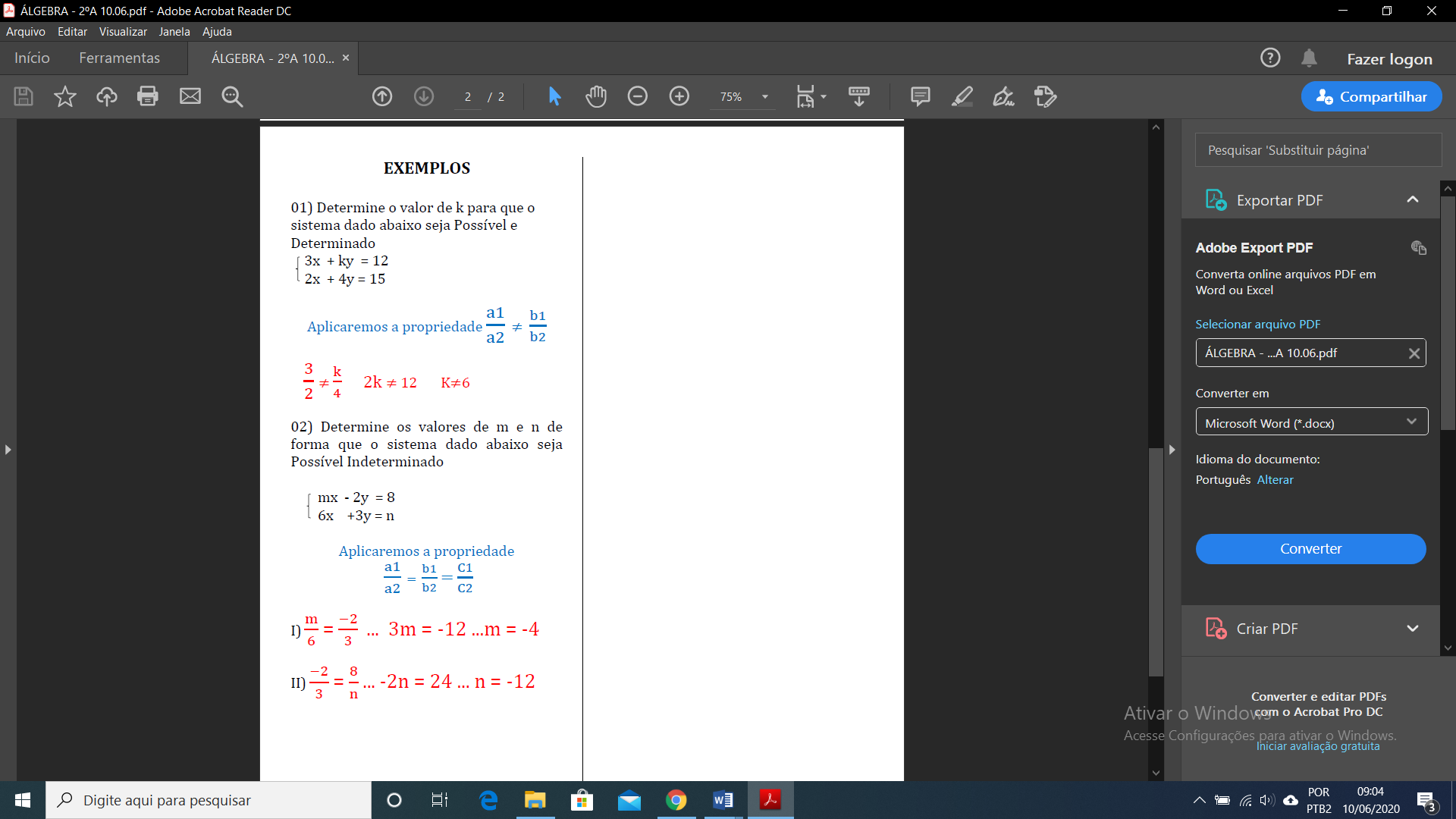 Passo 04 – Exercício de “SALA”, página 29 (questões 04 e 07 das atividades propostas).Envie foto da atividade realizada  para LUIS COORDENADOR. Escreva a matéria, seu nome e seu número em cada página.►2ª AULA: 13:55’-14:50’   - GRAMÁTICA     –   PROFESSOR  FLADIMIR CASTRO   CAPÍTULO 11 - REGÊNCIA VERBAL  (PARTE 1)Passo 01: Entrar no Google Meet pelos links2º ano A: https://meet.google.com/ymp-bnia-epa.2º ano B: https://meet.google.com/zhp-unkp-yrr.Obs.: Este é o momento em que devem enviar as atividades de casa.Caso não consiga acessar, comunique-se com a   Coordenação e assista à videoaula no link abaixo. Somente DEPOIS, realize o passo 2.https://www.youtube.com/watch?v=oziOOkwah2E .Passo 02: Realizar Atividades Propostas como atividade de sala -  páginas 58 e 59.Envie foto da atividade realizada  para LUIS COORDENADOR. Escreva a matéria, seu nome e seu número em cada página.Passo 03: Participe da correção do exercício de sala via WhatsApp.►3ª AULA: 14:50’-15:45’  -  FÍSICA 2  -    PROFESSOR BETOWER MORAIS  CAPÍTULO 9 - RESISTORES ELÉTRICOS – PARTE 1ORIENTAÇÕESPasso 01 – Assistir à vídeoaula, pelo link https://youtu.be/CSmPZfJO1tENOTA: Ver apenas os primeiros 12 minutos.Passo 02 – Acompanhar pelas páginas 10 a 12.Passo 03 – Acompanhar resolução de questões 01,02,03 das atividades de sala da página 15 e 16 e tirar dúvidas google meet.Caso não tenha conseguido  acessar o Meet, resolva as questões e confira o gabarito disponível no portal SAS. Anote suas dúvidas e pergunte ao professor na próxima aula. Passo 04 – Exercício de “SALA”, página 16 e 17 (questões 02 e 04 das atividades propostas).Envie foto da atividade realizada  para LUIS COORDENADOR. Escreva a matéria, seu nome e seu número em cada página.►INTERVALO: 15:45’-16:10’   ►4ª AULA:   16:10’-17:05’    - BIOLOGIA 2     –   PROFESSOR  DONISETHI LÉLIS   CAPÍTULOS 7, 8 e 9: ANATOMIA E MORFOLOGIA DA RAIZ, CAULE E  FOLHA – RETOMADA DE CONTEÚDO/REVISÃOPasso 1- Acessar o link do meet a ser enviado pelo professor  no início de sua  aula.( 5 minutos )Passo 2- Acompanhar pelo meet a aula de revisão.  Caso não consiga acessar, comunique-se com a   Coordenação e assista às videoaulas nos links abaixo. Somente DEPOIS, realize o passo 3.Morfologia  e anatomia da raiz: (10 min) https://sastv.portalsas.com.br/#/channels/1/videos/6681    Morfologia  e anatomia do caule: (5 min) https://sastv.portalsas.com.br/#/channels/1/videos/14902Morfologia  e anatomia da folha: (5 min)  https://sastv.portalsas.com.br/#/channels/1/videos/15091Passo 3-  Faça a atividade de classe.  (20 minutos)  Envie foto da atividade realizada  para LUIS COORDENADOR. Escreva a matéria, seu nome e seu número em cada página.Pesquise, pense e responda com base nos conhecimento adquiridos.1. A figura refere-se a um cacto típico da região semi-árida nordestina, o quipá (Opuntiasp). Trata-se de uma planta xerófita, que apresenta respostas morfológicas adaptativas ao seu ambiente.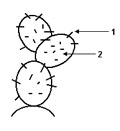 Tendo como referência a figura, responda às perguntas a seguir. 

a) Que adaptações morfológicas você pode identificar nas estruturas indicadas pelas setas um e dois?
b) Cite duas formas pelas quais a estrutura indicada por dois contribui para a sobrevivência dos cactos nas regiões semi-áridas.

2. O corpo dos vegetais superiores é composto por dois conjuntos básicos de estruturas: vegetativas e reprodutivas. Enquanto as estruturas vegetativas garantem a manutenção do indivíduo como uma unidade dentro da população, as estruturas reprodutivas são responsáveis pela propagação deste indivíduo e pela conseqüente manutenção do estoque genético da espécie. No que se refere às estruturas vegetativas, resolva os itens a seguir:
a) Cite pelo menos duas funções do caule e da raiz na planta?b) Cite pelo menos duas características morfológicas (ou fisiológicas) de cada um desses órgãos? c) Normalmente, os caules e as raízes desenvolvem-se, respectivamente, acima e abaixo do solo. Acontece que determinadas plantas apresentam um padrão de crescimento um tanto quanto diferente. Cite dois exemplos de caules subterrâneos e dois exemplos de raízes aéreas.

Os comentários das questões serão enviados pelo professor Donisethi no final da aula, para dar um suporte maior.
4- Tire dúvidas da aula pelo whatsapp.5 – Tarefa de casa: tarefa on-line referente ao LIVRO  2 E 3 - CAP.7, 8 E 9: ANATOMIA E MORFOLOGIA DA RAIZ, CAULE E  FOLHA Obs: As dúvidas serão retiradas na aula seguinte a pedidos!!!►5ª AULA:   17:05’ – 18:00’   -    FÍSICA 1    –   PROFESSOR  WALTER BARROS  CAPÍTULO 10 - PRISMA – PARTE 2 ORIENTAÇÕESPasso 1 – Veja a videoaula pelo link: https://youtu.be/PZQPAlexIUUNOTA: Assista  somente aos primeiros 19 minutos.Passo 2 – Vou resolver  e comentar as questões 04 das atividades de sala da página 24 e a questão 08 das atividades propostas da página 26. Acompanhe pelo whatsapp.Passo 3 -  Resolva, como atividade de sala, a questão 06 e 07das atividades propostas da página 26. Coloque as resoluções em seu caderno (ou folha avulsa) Envie foto da atividade realizada  para LUIS COORDENADOR. Escreva a matéria, seu nome e seu número em cada página.